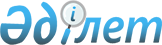 "2016-2018 жылдарға арналған Қызылжар аудандық бюджеті туралы" Солтүстік Қазақстан облысы Қызылжар аудандық мәслихатының 2015 жылғы 21 желтоқсандағы № 43/3 шешіміне өзгерістер енгізу туралыСолтүстік Қазақстан облысы Қызылжар ауданы мәслихатының 2016 жылғы 23 маусымдағы N 5/1 шешімі. Солтүстік Қазақстан облысының Әділет департаментінде 2016 жылғы 12 шілдеде N 3812 болып тіркелді      Қазақстан Республикасының 2008 жылғы 4 желтоқсандағы Бюджет кодексінің 106, 109-баптарына, "Қазақстан Республикасындағы жергілікті мемлекеттік басқару және өзін-өзі басқару туралы" Қазақстан Республикасының 2001 жылғы 23 қаңтардағы Заңының 6-бабына сәйкес, Солтүстік Қазақстан облысының Қызылжар аудандық мәслихаты ШЕШТІ:

      1. "2016-2018 жылдарға арналған Қызылжар аудандық бюджеті туралы" Солтүстік Қазақстан облысы Қызылжар аудандық мәслихатының 2015 жылғы 21 желтоқсандағы № 43/3 шешіміне (2016 жылғы 12 қаңтардағы №3538 нормативтік құқықтық актілерді мемлекеттік тіркеу Тізілімінде тіркелген, 2016 жылғы 15 қаңтардағы "Қызылжар", "Маяк" газеттерінде жарияланған) келесі өзгерістер енгізілсін: 

       1 тармақ келесі редакцияда мазмұндалсын:

      "1. Сәйкесінше 1, 2 және 3-қосымшаларға сәйкес 2016-2018 жылдарға, соның ішінде 2016 жылға арналған Қызылжар аудандық бюджет мынадай көлемдерде бекітілсін:

      1) кірістер – 4 214 977 мың теңге, соның ішінде:

      салықтық түсімдер – 699 539 мың теңге;

      салықтық емес түсімдер – 16 962 мың теңге; 

      негізгі капиталды сатудан түсетін түсімдер – 25 591 мың теңге;

      трансферттер түсімдері – 3 472 885 мың теңге;

      2) шығындар – 4 235 396,5 мың теңге;

      3) таза бюджеттік кредиттеу – 10 344,3 мың теңге, соның ішінде:

      бюджеттік кредиттер – 32 083,3 мың теңге; 

      бюджеттік кредиттерді өтеу – 21 739 мың теңге;

      4) қаржы активтерімен операциялар бойынша сальдо – 1 519 мың теңге, соның ішінде:

      қаржы активтерін сатып алу – 1 519 мың теңге;

      мемлекеттің қаржы активтерін сатудан түсетін түсімдер – 0;

      5) бюджет тапшылығы (профициті) – - 32 282,8 мың теңге;

      6) бюджет тапшылығын қаржыландыру (профицитін пайдалану) – 32 282,8 мың теңге:

      қарыздар түсімі – 31 815 мың теңге;

      қарыздарды өтеу – 39 506 мың теңге;

      бюджет қаражатының пайдаланылатын қалдықтары – 39 973,8 мың теңге.";

      көрсетілген шешімнің 1 қосымшасы осы шешімнің қосымшасына сәйкес жаңа редакцияда мазмұндалсын.

      2. Осы шешім 2016 жылғы 1 қаңтардан бастап қолданысқа енгізіледі.

 2016 жылға арналған Қызылжар ауданының бюджеті
					© 2012. Қазақстан Республикасы Әділет министрлігінің «Қазақстан Республикасының Заңнама және құқықтық ақпарат институты» ШЖҚ РМК
				
      Солтүстік Қазақстан облысы
Қызылжар аудандық мәслихаты
сессиясының төрағасы

Д.Закирин

      Солтүстік Қазақстан облысы
Қызылжар аудандық
мәслихатының хатшысы

А. Молдахметова
Аудандық мәслихаттың 2016 жылғы 23 маусымдағы №5/1 шешіміне қосымша Аудандық мәслихаттың 2015 жылғы 21 желтоқсандағы №43/3 шешіміне 1 қосымша Санаты

Санаты

Атауы

Сомасы, мың теңге

Сыныбы

Сыныбы

Атауы

Сомасы, мың теңге

Ішкі сыныбы

Атауы

Сомасы, мың теңге

1

2

3

4

5

1) Кірістер

4 214 977

1

Салықтық түсімдер

699 539

01

Табыс салығы

49 453

2

Жеке табыс салығы

49 453

03

Әлеуметтiк салық

218 752

1

Әлеуметтiк салық

218 752

04

Меншiкке салынатын салықтар

348 580

1

Мүлiкке салынатын салықтар

258 181

3

Жер салығы

11 929

4

Көлiк құралдарына салынатын салық

74 819

5

Бірыңғай жер салығы

3 651

05

Тауарларға, жұмыстарға және қызметтерге салынатын iшкi салықтар

78 498

2

Акциздер

6 633

3

Табиғи және басқа да ресурстарды пайдаланғаны үшiн түсетiн түсiмдер

50 732

4

Кәсiпкерлiк және кәсiби қызметтi жүргiзгенi үшiн алынатын алымдар

21 133

07

Басқа да салықтар

44

1

Басқа да салықтар

44

08

Заңдық маңызы бар әрекеттерді жасағаны және (немесе) оған уәкілеттігі бар мемлекеттік органдар немесе лауазымды адамдар құжаттар бергені үшін алынатын міндетті төлемдер

4 212

1

Мемлекеттік баж

4 212

2

Салықтық емес түсiмдер

16 962

01

Мемлекеттік меншіктен түсетін кірістер

10 361

5

Мемлекет меншігіндегі мүлікті жалға беруден түсетін кірістер

10 361

06

Басқа да салықтық емес түсiмдер

6 601

1

Басқа да салықтық емес түсiмдер

6 601

3

Негізгі капиталды сатудан түсетін түсімдер

25 591

03

Жердi және материалдық емес активтердi сату

25 591

1

Жерді сату

25 000

2

Материалдық емес активтерді сату

591

4

Трансферттердің түсімдері

3 472 885

02

Мемлекеттiк басқарудың жоғары тұрған органдарынан түсетiн трансферттер

3 472 885

2

Облыстық бюджеттен түсетiн трансферттер

3 472 885

Функционалдық топ

Функционалдық топ

Функционалдық топ

Атауы

Сомасы, мың теңге

Әкiмшi

Әкiмшi

Атауы

Сомасы, мың теңге

Бағдарлама

Атауы

Сомасы, мың теңге

1

2

3

4

5

2) Шығындар

4 235 396,5

1

Жалпы сипаттағы мемлекеттiк қызметтер

416 783,2

112

Аудан (облыстық маңызы бар қала) мәслихатының аппараты

15 996

001

Аудан (облыстық маңызы бар қала) мәслихатының қызметін қамтамасыз ету жөніндегі қызметтер

15 996

122

Аудан (облыстық маңызы бар қала) әкімінің аппараты

96 434

001

Аудан (облыстық маңызы бар қала) әкімінің қызметін қамтамасыз ету жөніндегі қызметтер

87 671

003

Мемлекеттік органның күрделі шығыстары

8 763

123

Қаладағы аудан, аудандық маңызы бар қала, кент, ауыл, ауылдық округ әкімінің аппараты

215 610,1

001

Қаладағы аудан, аудандық маңызы бар қаланың, кент, ауыл, ауылдық округ әкімінің қызметін қамтамасыз ету жөніндегі қызметтер

215 335,1

032

Ведомстволық бағыныстағы мемлекеттік мекемелерінің және ұйымдарының күрделі шығыстары

275

459

Ауданның (облыстық маңызы бар қаланың) экономика және қаржы бөлімі

38 419,1

003

Салық салу мақсатында мүлікті бағалауды жүргізу

1 821

010

Жекешелендіру, коммуналдық меншікті басқару, жекешелендіруден кейінгі қызмет және осыған байланысты дауларды реттеу

1 621

001

Ауданның (облыстық маңызы бар қаланың) экономикалық саясаттын қалыптастыру мен дамыту, мемлекеттік жоспарлау, бюджеттік атқару және коммуналдық меншігін басқару саласындағы мемлекеттік саясатты іске асыру жөніндегі қызметтер

34 977,1

495

Ауданның (облыстық маңызы бар қаланың) құрылыс, сәулет, тұрғын үй-коммуналдық шаруашылығы, жолаушылар көлігі және автомобиль жолдары бөлімі

50 324

001

Жергілікті деңгейде сәулет, құрылыс, тұрғын үй-коммуналдық шаруашылық, жолаушылар көлігі және автомобиль жолдары саласындағы мемлекеттік саясатты іске асыру жөніндегі қызметтер

50 324

2

Қорғаныс

7 451

122

Аудан (облыстық маңызы бар қала) әкімінің аппараты

7 451

005

Жалпыға бірдей әскери міндетті атқару шеңберіндегі іс-шаралар

5 471

006

Аудан (облыстық маңызы бар қала) ауқымындағы төтенше жағдайлардың алдын алу және оларды жою

1 780

007

Аудандық (қалалық) ауқымдағы дала өрттерінің, сондай-ақ мемлекеттік өртке қарсы қызмет органдары құрылмаған елдi мекендерде өрттердің алдын алу және оларды сөндіру жөніндегі іс-шаралар

200

3

Қоғамдық тәртіп, қауіпсіздік, құқықтық, сот, қылмыстық-атқару қызметі

800

495

Ауданның (облыстық маңызы бар қаланың) құрылыс, сәулет, тұрғын үй-коммуналдық шаруашылығы, жолаушылар көлігі және автомобиль жолдары бөлімі

800

019

Елдi мекендерде жол қозғалысы қауiпсiздiгін қамтамасыз ету

800

4

Бiлiм беру

2 961 157,6

464

Ауданның (облыстық маңызы бар қаланың) білім бөлімі

332 099

009

Мектепке дейінгі тәрбие мен оқыту ұйымдарының қызметін қамтамасыз ету

71 858

040

Мектепке дейінгі білім беру ұйымдарында мемлекеттік білім беру тапсырысын іске асыруға

260 241

123

Қаладағы аудан, аудандық маңызы бар қала, кент, ауыл, ауылдық округ әкімінің аппараты

4 844

005

Ауылдық жерлерде балаларды мектепке дейін тегін алып баруды және кері алып келуді ұйымдастыру

4 844

464

Ауданның (облыстық маңызы бар қаланың) білім бөлімі

2 469 545,1

003

Жалпы білім беру

2 425 948

006

Балаларға қосымша білім беру

43 597,1

465

Ауданның (облыстық маңызы бар қаланың) дене шынықтыру және спорт бөлімі

43 246

017

Балалар мен жасөспірімдерге спорт бойынша қосымша білім беру

43 246

464

Ауданның (облыстық маңызы бар қаланың) білім бөлімі

111 423,5

001

Жергілікті деңгейде білім беру саласындағы мемлекеттік саясатты іске асыру жөніндегі қызметтер 

16 582,8

004

Ауданның (облыстық маңызы бар қаланың) мемлекеттік білім беру мекемелерінде білім беру жүйесін ақпараттандыру

1 560

005

Ауданның (облыстық маңызы бар қаланың) мемлекеттік білім беру мекемелер
үшін оқулықтар мен оқу-әдiстемелiк кешендерді сатып алу және жеткізу

40 125

015

Жетім баланы (жетім балаларды) және ата-аналарының қамқорынсыз қалған баланы (балаларды) күтіп-ұстауға қамқоршыларға (қорғаншыларға) ай сайынға ақшалай қаражат төлемі

19 405,6

022

Жетім баланы (жетім балаларды) және ата-анасының қамқорлығынсыз қалған баланы (балаларды) асырап алғаны үшін Қазақстан азаматтарына біржолғы ақша қаражатын төлеуге арналған төлемдер

798

029

Балалар мен жасөспірімдердің психикалық денсаулығын зерттеу және халыққа психологиялық-медициналық-педагогикалық консультациялық көмек көрсету

12 574,1

067

Ведомстволық бағыныстағы мемлекеттік мекемелерінің және ұйымдарының күрделі шығыстары

20 378

6

Әлеуметтiк көмек және әлеуметтiк қамсыздандыру

175 206,4

451

Ауданның (облыстық маңызы бар қаланың) жұмыспен қамту және әлеуметтік бағдарламалар бөлімі

6 340

005

Мемлекеттік атаулы әлеуметтік көмек

1 502

016

18 жасқа дейінгі балаларға мемлекеттік жәрдемақылар

4 838

464

Ауданның (облыстық маңызы бар қаланың) білім бөлімі

4 059,4

030

Патронат тәрбиешілерге берілген баланы (балаларды) асырап бағу

4 059,4

451

Ауданның (облыстық маңызы бар қаланың) жұмыспен қамту және әлеуметтік бағдарламалар бөлімі

164 807

002

Жұмыспен қамту бағдарламасы

21 463

007

Жергілікті өкілетті органдардың шешімі бойынша мұқтаж азаматтардың жекелеген топтарына әлеуметтік көмек

16 097

010

Үйден тәрбиеленіп оқытылатын мүгедек балаларды материалдық қамтамасыз ету

993

014

Мұқтаж азаматтарға үйде әлеуметтiк көмек көрсету

85 680

017

Мүгедектерді оңалту жеке бағдарламасына сәйкес, мұқтаж мүгедектерді міндетті гигиеналық құралдармен және ымдау тілі мамандарының қызмет көрсетуін, жеке көмекшілермен қамтамасыз ету

15 652

001

Жергілікті деңгейде халық үшін әлеуметтік бағдарламаларды жұмыспен қамтуды қамтамасыз етуді іске асыру саласындағы мемлекеттік саясатты іске асыру жөніндегі қызметтер

24 707

011

Жәрдемақыларды және басқа да әлеуметтік төлемдерді есептеу, төлеу мен жеткізу бойынша қызметтерге ақы төлеу

215

7

Тұрғын үй-коммуналдық шаруашылық

158 285,2

464

Ауданның (облыстық маңызы бар қаланың) білім бөлімі

6 146

026

Жұмыспен қамту 2020 жол картасы бойынша қалаларды және ауылдық елді мекендерді дамыту шеңберінде объектілерді жөндеу

6 146

123

Қаладағы аудан, аудандық маңызы бар қала, кент, ауыл, ауылдық округ әкімінің аппараты

2 823

014

Елді мекендерді сумен жабдықтауды ұйымдастыру

2 823

495

Ауданның (облыстық маңызы бар қаланың) құрылыс, сәулет, тұрғын үй-коммуналдық шаруашылығы, жолаушылар көлігі және автомобиль жолдары бөлімі

104 962,2

013

Коммуналдық шаруашылықты дамыту

100 873,2

016

Сумен жабдықтау және су бұру жүйесінің жұмыс істеуі

1 000

058

Ауылдық елді мекендердегі сумен жабдықтау және су бұру жүйелерін дамыту

2 889

072

Жұмыспен қамту 2020 жол картасы шеңберінде қызметтік тұрғын үй салу, еңбекші жастарға арналған жатақханалар мен инженерлік-коммуникациялық инфрақұрылымды салу және (немесе) реконструкциялау

200

123

Қаладағы аудан, аудандық маңызы бар қала, кент, ауыл, ауылдық округ әкімінің аппараты

44 279

008

Елді мекендердегі көшелерді жарықтандыру

24 678

009

Елді мекендердің санитариясын қамтамасыз ету

1 874

011

Елді мекендерді абаттандыру мен көгалдандыру

17 727

495

Ауданның (облыстық маңызы бар қаланың) құрылыс, сәулет, тұрғын үй-коммуналдық шаруашылығы, жолаушылар көлігі және автомобиль жолдары бөлімі

75

028

Жерлеу орындарын ұстау және туыстары жоқ адамдарды жерлеу

75

8

Мәдениет, спорт, туризм және ақпараттық кеңістiк

170 456

123

Қаладағы аудан, аудандық маңызы бар қала, кент, ауыл, ауылдық округ
әкімінің аппараты

53 970

006

Жергілікті деңгейде мәдени-демалыс жұмыстарын қолдау

53 970

455

Ауданның (облыстық маңызы бар қаланың) мәдениет және тілдерді дамыту бөлімі

27 028

003

Мәдени-демалыс жұмысын қолдау

27 028

465

Ауданның (облыстық маңызы бар қаланың) дене шынықтыру және спорт бөлімі

15 280

001

Жергілікті деңгейде дене шынықтыру және спорт саласындағы мемлекеттік саясатты іске асыру жөніндегі қызметтер

8 745

006

Аудандық (облыстық маңызы бар қалалық) деңгейде спорттық жарыстар өткiзу

435

007

Әртүрлi спорт түрлерi бойынша аудан (облыстық маңызы бар қала) құрама командаларының мүшелерiн дайындау және олардың облыстық спорт жарыстарына қатысуы

6 100

455

Ауданның (облыстық маңызы бар қаланың) мәдениет және тілдерді дамыту бөлімі

39 274

006

Аудандық (қалалық) кiтапханалардың жұмыс iстеуi

35 411

007

Мемлекеттiк тiлдi және Қазақстан халқының басқа да тiлдерін дамыту

3 863

456

Ауданның (облыстық маңызы бар қаланың) ішкі саясат бөлімі

9 360,8

002

Мемлекеттік ақпараттық саясат жүргізу жөніндегі қызметтер

9 360,8

455

Ауданның (облыстық маңызы бар қаланың) мәдениет және тілдерді дамыту бөлімі

9 690

001

Жергілікті деңгейде тілдерді және мәдениетті дамыту саласындағы мемлекеттік саясатты іске асыру жөніндегі қызметтер

8 660

032

Ведомстволық бағыныстағы мемлекеттік мекемелерінің және ұйымдарының күрделі шығыстары

1 030

456

Ауданның (облыстық маңызы бар қаланың) ішкі саясат бөлімі

15 853,2

001

Жергілікті деңгейде ақпарат, мемлекеттілікті нығайту және азаматтардың әлеуметтік сенімділігін қалыптастыру саласында мемлекеттік саясатты іске асыру жөніндегі қызметтер

10 549,2

003

Жастар саясаты саласында іс-шараларды іске асыру

5 304

10

Ауыл, су, орман, балық шаруашылығы, ерекше қорғалатын табиғи аумақтар,
қоршаған ортаны және жануарлар дүниесін қорғау, жер қатынастары

143 332

459

Ауданның (облыстық маңызы бар қаланың) экономика және қаржы бөлімі

24 434

099

Мамандардың әлеуметтік көмек көрсетуі жөніндегі шараларды іске асыру

24 434

462

Ауданның (облыстық маңызы бар қаланың) ауыл шаруашылығы бөлімі

21 445

001

Жергілікті деңгейде ауыл шаруашылығы саласындағы мемлекеттік саясатты
іске асыру жөніндегі қызметтер

21 445

473

Ауданның (облыстық маңызы бар қаланың) ветеринария бөлімі

31 459

001

Жергілікті деңгейде ветеринария саласындағы мемлекеттік саясатты іске асыру жөніндегі қызметтер

18 678

006

Ауру жануарларды санитарлық союды ұйымдастыру

350

007

Қаңғыбас иттер мен мысықтарды аулауды және жоюды ұйымдастыру

2 200

008

Алып қойылатын және жойылатын ауру жануарлардың, жануарлардан алынатын өнімдер мен шикізаттың құнын иелеріне өтеу

1 609

009

Жануарлардың энзоотиялық аурулары бойынша ветеринариялық іс-шараларды жүргізу

5 057

010

Ауыл шаруашылығы жануарларын сәйкестендіру жөніндегі іс-шараларды өткізу

3 565

463

Ауданның (облыстық маңызы бар қаланың) жер қатынастары бөлімі

13 792

001

Аудан (облыстық маңызы бар қала) аумағында жер қатынастарын реттеу саласындағы мемлекеттік саясатты іске асыру жөніндегі қызметтер

12 792

003

Елдi мекендердi жер-шаруашылық орналастыру

1 000

473

Ауданның (облыстық маңызы бар қаланың) ветеринария бөлімі

52 202

011

Эпизоотияға қарсы іс-шаралар жүргізу

52 202

12

Көлік және коммуникация

120 981

123

Қаладағы аудан, аудандық маңызы бар қала, кент, ауыл, ауылдық округ әкімінің аппараты

11 675

013

Аудандық маңызы бар қалаларда, кенттерде, ауылдарда, ауылдық округтерде автомобиль жолдарының жұмыс істеуін қамтамасыз ету

11 675

495

Ауданның (облыстық маңызы бар қаланың) құрылыс, сәулет, тұрғын үй-коммуналдық шаруашылығы, жолаушылар көлігі және автомобиль жолдары бөлімі

109 306

023

Автомобиль жолдарының жұмыс істеуін қамтамасыз ету

107 806

039

Әлеуметтік маңызы бар қалалық (ауылдық), қала маңындағы және ауданішілік қатынастар бойынша жолаушылар тасымалдарын субсидиялау

1 500

13

Басқалар

53 891

469

Ауданның (облыстық маңызы бар қаланың) кәсіпкерлік бөлімі

7 726

001

Жергілікті деңгейде кәсіпкерлікті дамыту саласындағы мемлекеттік саясатты іске асыру жөніндегі қызметтер

7 726

123

Қаладағы аудан, аудандық маңызы бар қала, кент, ауыл, ауылдық округ әкімінің аппараты

41 165

040

"Өңірлерді дамыту" Бағдарламасы шеңберінде өңірлерді экономикалық дамытуға жәрдемдесу бойынша шараларды іске асыру

41 165

459

Ауданның (облыстық маңызы бар қаланың) экономика және қаржы бөлімі

5 000

012

Ауданның (облыстық маңызы бар қаланың) жергілікті атқарушы органының резерві

5 000

15

Трансферттер

27 053,1

459

Ауданның (облыстық маңызы бар қаланың) экономика және қаржы бөлімі

27 053,1

006

Нысаналы пайдаланылмаған (толық пайдаланылмаған) трансферттерді қайтару

25 203,1

016

Нысаналы мақсатқа сай пайдаланылмаған нысаналы трансферттерді қайтару

1 500

051

Жергілікті өзін-өзі басқару органдарына берілетін трансферттер

350

3) Таза бюджеттік кредиттеу

10 344,3

Бюджеттік кредиттер

32 083,3

10

Ауыл, су, орман, балық шаруашылығы, ерекше қорғалатын табиғи аумақтар, қоршаған ортаны және жануарлар дүниесін қорғау, жер қатынастары

32 083,3

459

Ауданның (облыстық маңызы бар қаланың) экономика және қаржы бөлімі

32 083,3

018

Мамандарды әлеуметтік қолдау шараларын іске асыруға берілетін бюджеттік кредиттер

32 083,3

Санаты

Сыныбы

Ішкі сыныбы

Атауы

Сомасы, мың теңге

5

Бюджеттік кредиттерді өтеу

21 739

01

Бюджеттік кредиттерді өтеу

21 739

1

Мемлекеттік бюджеттен берілген бюджеттік кредиттерді өтеу

21 739

4) Қаржы активтерімен операциялар бойынша сальдосы 

1 519

Қаржы активтерін сатып алу

1 519

13

Басқалар

1519

473

Ауданның (облыстық маңызы бар қаланың) ветеринария бөлімі

1 519

065

Заңды тұлғалардың жарғылық капиталын қалыптастыру немесе ұлғайту

1 519

Санаты

Сыныбы

Ішкі сыныбы

Атауы

Сомасы, мың теңге

6

Мемлекеттің қаржы активтерін сатудан түсетін түсімдер

0

5) Бюджет тапшылығы (профициті)

-32 282,8

6) Бюджет тапшылығын қаржыландыру (профицитін пайдалану)

32 282,8

7

Қарыздар түсімі

31 815

01

Мемлекеттік ішкі қарыздар

31 815

2

Қарыз алу келісім-шарттары

31 815

Функционалдық топ

Функционалдық топ

Функционалдық топ

Атауы

Сомасы, мың теңге

Әкiмшi

Әкiмшi

Атауы

Сомасы, мың теңге

Бағдарлама

Атауы

Сомасы, мың теңге

16

Қарыздарды өтеу

39 506

459

Ауданның (облыстық маңызы бар қаланың) экономика және қаржы бөлімі

39 506

005

Жергілікті атқарушы органның жоғары тұрған бюджет алдындағы борышын өтеу

39 506

Санаты

Сыныбы

Ішкі сыныбы

Атауы

Сомасы, мың теңге

8

Бюджет қаражатының пайдаланылатын қалдықтары

39 973,8

01

Бюджет қаражаты қалдықтары

39 973,8

1

Бюджет қаражатының бос қалдықтары

39 973,8

